CONSEJO DE PARTICIPACIÓN CIUDADANA DEL MUNICIPIO DE__________________________________________________________________________PRESENTE. ____________________________________________________mexican( ), mayor de edad, señalando como domicilio legal para recibir toda clase de notificaciones, ubicado en ________________________________________________________________________________________________________________________________________________________________________________________________________________________________________________________________________________________ bajo protesta de decir verdad informo que puse a disposición de los interesados el Aviso de Privacidad Integral, así como el Aviso de Privacidad Simplificado de la Dirección de Participación Ciudadana del Instituto Electoral y de Participación Ciudadana del Estado de Jalisco y el diverso correspondiente a la Secretaría de Planeación y Participación Ciudadana, por lo cual respetuosamente comparezco; y:EXPONGO:Que en mi carácter de ciudadano del estado de Jalisco, bajo protesta de decir verdad y con ejercicio de la garantía que en mi beneficio prevé el artículo 8, en relación con el articulo 41 base V, apartado C, párrafo 9 de la Constitución Política de los Estados Unidos Mexicanos; con fundamento en lo dispuesto por los artículos 11 apartado A y fracción XIV de la Constitución Política del Estado de Jalisco, así como el artículo 135 de la Ley del Sistema de Participación Ciudadana y Popular para la Gobernanza del Estado de Jalisco, comparezco a efecto de presentar la solicitud de Planeación Participativa relativo a las peticiones que a continuación se describen: ___________________________________________________________________________________________________________________________________________________________________________________________________________________________________________________________________________________________________________________ para lo que se se solicita se tome en consideración a fin de realizar el análisis respectivo con base en la siguiente:EXPOSICIÓN DE MOTIVOS:
(Describir la propuesta de creación de instrumentos de planeación)______________________________________________________________________________________________________________________________________________________________________________________________________________________________________________________________________________________________________________________________________________________________________________________________________________________________________________________________________________________________________________________________________________________________________________________________________________________________________________________________________________________________________________________________________________________________________________________________________________________________________________________________________________________________________________________________________________________________________________________________________________________________________________________________________________________________________________________________________________________________________________________________________________________________________________________________________________Asimismo, derivado de lo estipulado en el artículo 7 de la Ley del Sistema de Participación Ciudadana y Popular para la Gobernanza del Estado de Jalisco, en relación con el artículo 450, fracción IV del Código Electoral del Estado de Jalisco, se declara bajo protesta de decir verdad que la información y documentación proporcionada es legítima y veraz, por lo que respetuosamente:PIDO:PRIMERO. Se me tenga en tiempo y forma presentando la solicitud de Planeación Participativa respecto de ________________________________________________________________________________________________________________________________________________________________________________________________________________________________________________________________________________________________________________________________________________________________________________________________________________________________________________________________________mismo que se encuentra establecida en el presente escrito. SEGUNDO. Se determine sobre la procedencia de la presente solicitud, otorgándole el trámite que corresponda conforme a derecho.TERCERO. Toda vez que en el presente se lleva a cabo la recabación de datos personales a través de la firma autógrafa asentada al calce hago constar que he leído y me encuentro conforme con el aviso de privacidad disponible en las páginas  https://planeacion.jalisco.gob.mx/politicas-de-privacidad y  https://iepc.cc/aviso-MPC ATENTAMENTE_____________________________, Jalisco, a_________ de_________ del año_______________Firma autógrafa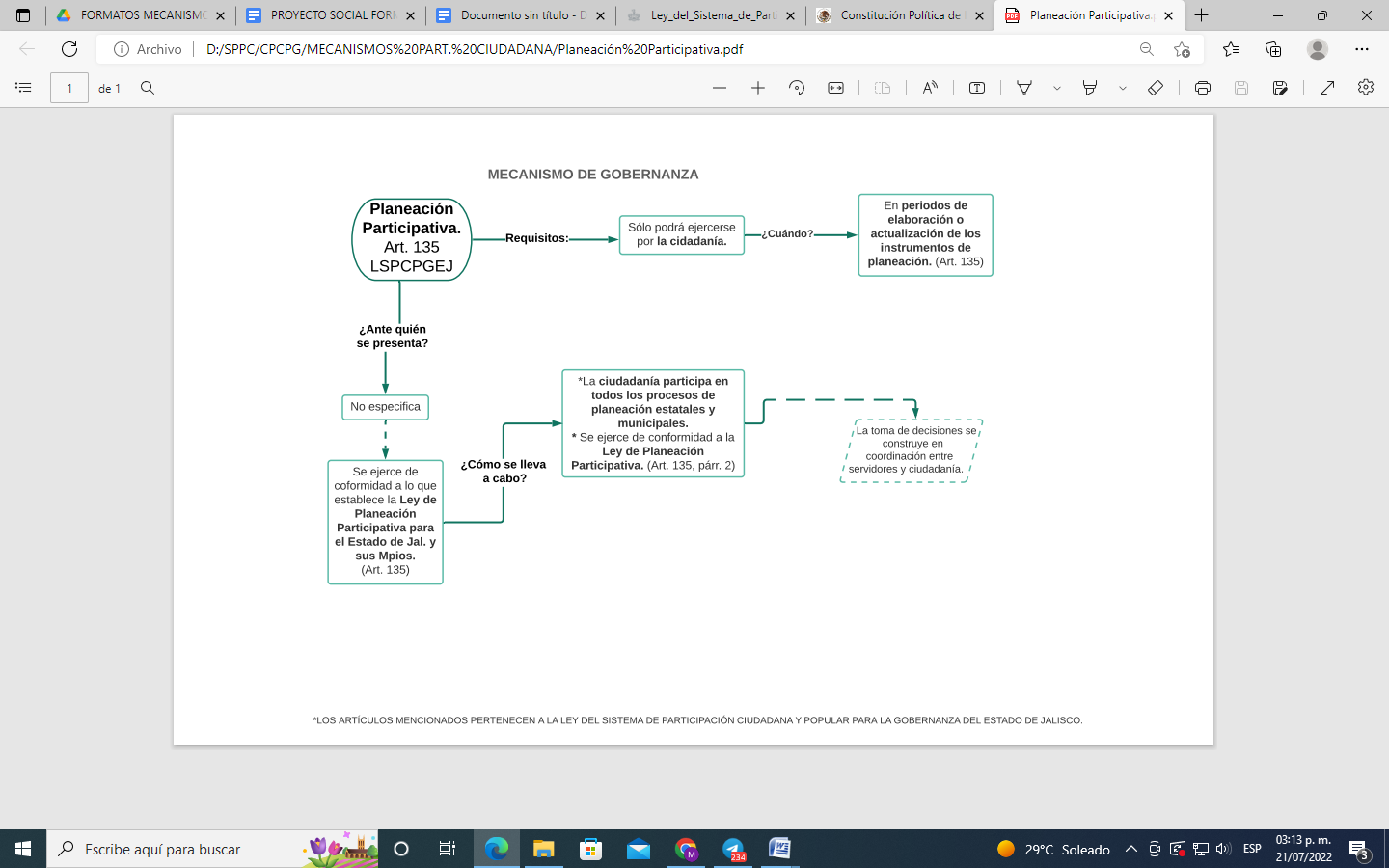 Capítulo XVIPlaneación ParticipativaArtículo 135.1. La planeación participativa es el mecanismo de participación mediante el cual la toma de decisiones se construye en coordinación con la ciudadanía para la creación de los instrumentos de planeación del desarrollo. Sólo podrá ejercerse por la ciudadanía dentro de los periodos de elaboración o actualización de los citados instrumentos.2. La planeación participativa también es el mecanismo mediante el cual la ciudadanía participa en todos los procesos de planeación estatales y municipales, la toma de decisiones se construye en coordinación entre servidores públicos y  la ciudadanía.3. Este mecanismo se ejerce de conformidad a lo establecido en la Ley de Planeación Participativa para el Estado de Jalisco y sus Municipios.